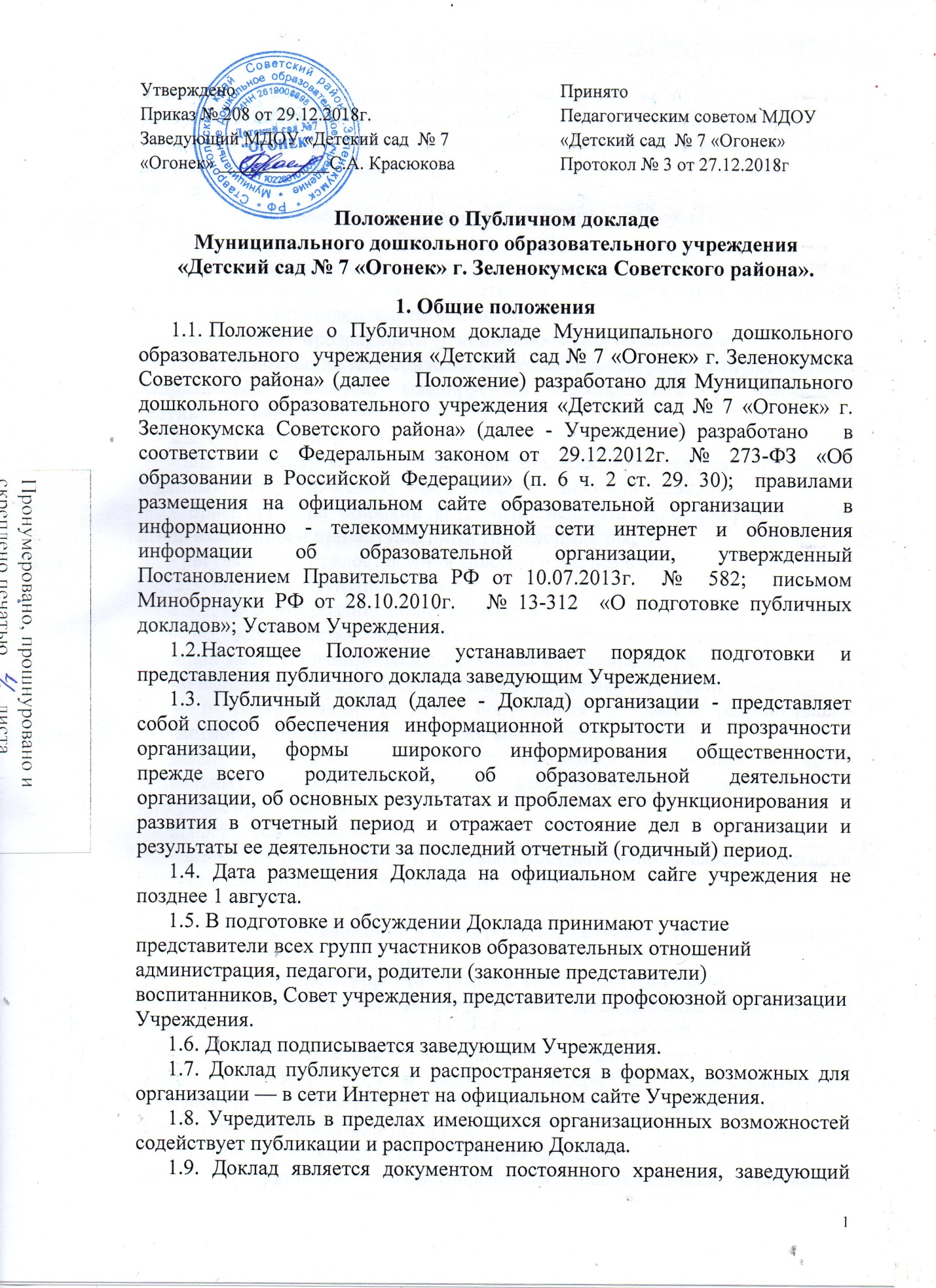 Учреждения обеспечивает его размещение, хранение и доступность для участников образовательных отношений. 1.10. В настоящее Положение в установленном порядке могут вноситься изменения и (или) дополнения. 2. Особенности и функции Публичного доклада.2.1. Основными целями Доклада являются: - обеспечение информационной основы для организации диалога и согласования интересов всех участников образовательных отношений, включая представителей общественности; - обеспечение прозрачности функционирования организации; - информирование потребителей образовательных услуг о приоритетных направлениях развития, планируемых мероприятиях и ожидаемых результатах деятельности; 2.2. Особенности Доклада: - аналитический характер текста, предполагающий представление фактов и данных, а также их оценку и обоснование тенденций развития; - ориентация на широкий круг читателей, что определяет доступный стиль изложения и презентационный тип оформления; - регулярность предоставления Доклада один раз в год. 2.3. Основные функции Доклада: 2.3.1. Информирование общественности: - об особенностях организации образовательного процесса, укладе, имевших место и планируемых изменениях и нововведениях; - о выполнении государственного и общественного заказа на образование; - о расходовании средств, полученных в рамках нормативного бюджетного финансирования, а также внебюджетных средств. 2.3.2. Получение общественного признания и расширение круга социальных партнеров, повышение эффективности их деятельности в интересах организации. 2.3.3. Привлечение - внимания общественности, органов государственной власти и органов местного самоуправления к проблемам организации; - общественности к оценке деятельности организации; - разработке предложений и планированию деятельности по ее развитию. 3. Структура и содержание Публичного доклада.3.1. Структура Доклада является формой представления аналитической информации о деятельности и определяется организацией самостоятельно. 3.2. Содержание Доклада должно включать аналитическую информацию, основанную на индикаторах и показателях, содержательно характеризующих состояние и тенденции развития Учреждения, оценку степени эффективности использования имеющихся ресурсов. 3.3. Доклад включает в себя вводную часть, основную часть (текстовая часть по разделам, иллюстрированная необходимыми графиками, диаграммами, таблицами и др.), заключительную часть.3.4. Основная часть Доклада отражает, как решаются задачи, поставленные в стратегических и тактических документов организации и включает следующие разделы:3.4.1. Общая характеристика организации и условий ее функционирования (экономические, климатические, социальные, транспортные условия района, представление учреждения о своем назначении, роли, особенностях в системе образования). 3.4.2. Состав воспитанников (основные количественные данные, в том числе по возрастам и группам). 3.4.3. Структура управления организацией. 3.4.4. Условия осуществления воспитательно-образовательного процесса, в т.ч. материально-техническая база, кадровое обеспечение воспитательно- образовательного процесса. 3.4.5. Финансовое обеспечение функционирования и развития (основные данные по получаемому бюджетному финансированию, привлеченным внебюджетным средствам, основным направлениям их расходования). 3.4.6. Режим воспитательно-образовательного процесса, организация питания и обеспечение безопасности. 3.4.7. Приоритетные цели и задачи развития, деятельность по их решению в отчетный период. 3.4.8. Реализация образовательной программы, включая: учебный план, система мониторинга реализации программы. 3.4.9. Результаты воспитательно-образовательной деятельности, включающие в себя результаты внешней оценки (участие в конкурсах, соревнованиях, играх и др.) 3.4.10. Состояние здоровья воспитанников, меры по охране и укреплению здоровья. 3.4.11. Социальная активность и социальное партнерство организации (сотрудничество с иными образовательными организациями). 3.4.12. Основные сохраняющиеся проблемы (в т.ч. не решенные в отчетный период). 3.4.13. Основные направления развития на предстоящий год и перспективы (в соответствии с Программой развития Учреждения). 3.5. Требования к информации, включаемой в Доклад:- актуальность — информация должна соответствовать интересам и информационным потребностям целевых групп, способствовать принятию решений в сфере образования; - достоверность — информация должна быть точной и обоснованной. Сведения, содержащиеся в докладе, подкрепляются ссылками на источники первичной информации. Источники информации должны отвечать критерию надежности; - необходимость и достаточность — приводимые данные факты должны служить исключительно целям обоснования или иллюстрации определенных тезисов и положений публичного доклада. Дополнительная информация может быть приведена в приложении. 3.6. Информация по каждому из разделов представляется в сжатом виде, с максимально возможным использованием количественных данных, таблиц, списков и перечней. Текстовая часть каждого из разделов должна быть минимизирована, с тем, чтобы Доклад в своем объеме был доступен для прочтения, в том числе родителями (законными представителями) воспитанников. Изложение не должно содержать в себе специальных терминов, понятных лишь для узких групп профессионалов (педагогов, экономистов, управленцев и др.). 3.7. Основным источником информации для Доклада является информационная, аналитическая, статистическая отчетность, а также данные внутреннего мониторинга и других исследований в организации. 3.8. Опубликование персонифицированной информации об участниках образовательных отношений не допускается. 4. Порядок подготовки и утверждения Публичного доклада.4.1. Порядок подготовки Доклада является организованным процессом и включает в себя следующие этапы: - утверждение состава рабочей группы, ответственной за подготовку Доклада. Рабочая группа включает в себя представителей администрации, педагогов и родителей (законных представителей) воспитанников; - разработка структуры и содержания Доклада; - сбор необходимых для Доклада данных (в т.ч. посредством опросов, анкетирования, иных социологических методов, мониторинга); - написание всех отдельных разделов доклада, его аннотации; 4.2. Утверждение Доклада: - представление проекта Доклада на расширенное заседание Педагогического совета с привлечением родительского комитета, обсуждение; - доработка проекта Доклада по результатам обсуждения;  - утверждение Доклада и подготовка его к публикации. 5. Публикация, презентация и распространение Публичного доклада.5.1. Основными информационными каналами для публикации Доклада является официальный сайт Учреждения. 5.2. Утвержденный Доклад публикуется и доводится до общественности в следующих формах: - размещение Доклада на официальном сайте организации; - проведение дня открытых дверей, в рамках которого Доклад будет представлен.